Appendix AFigure A1. Intensive Family Support Service (IFSS) Logic Model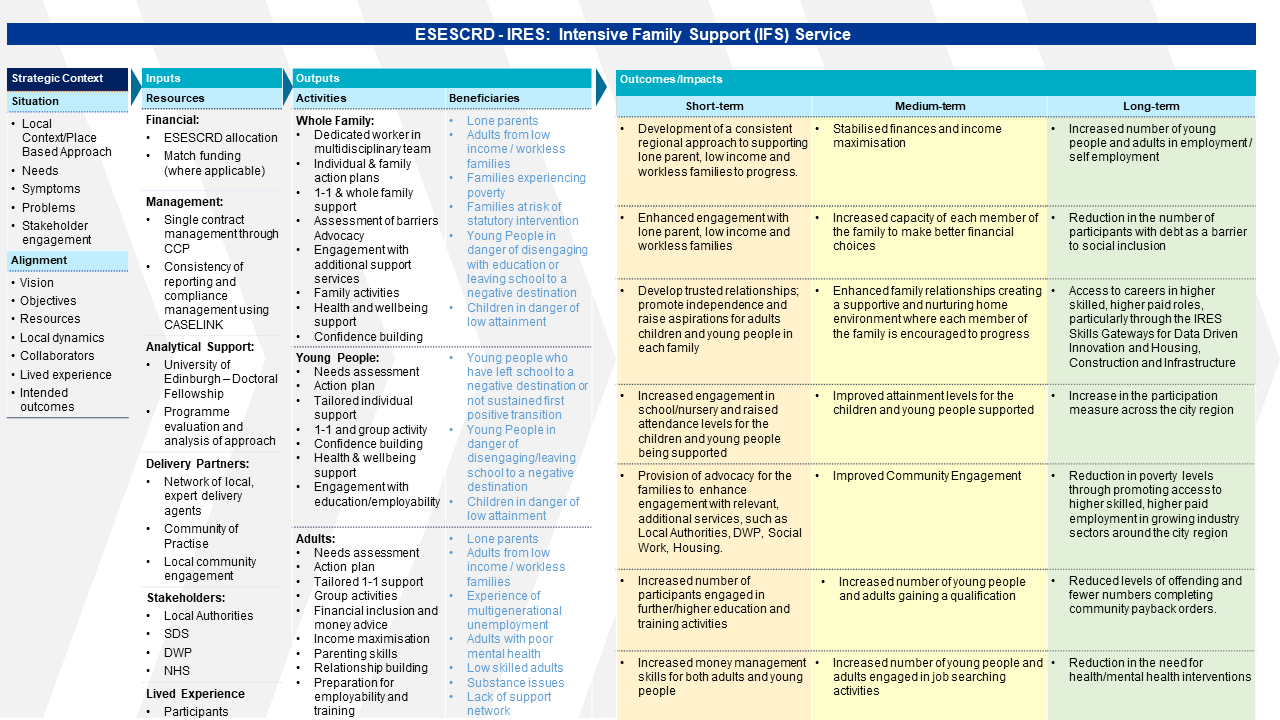 Figure A2. Family Action Plan from Maximise! Early Years (Edinburgh)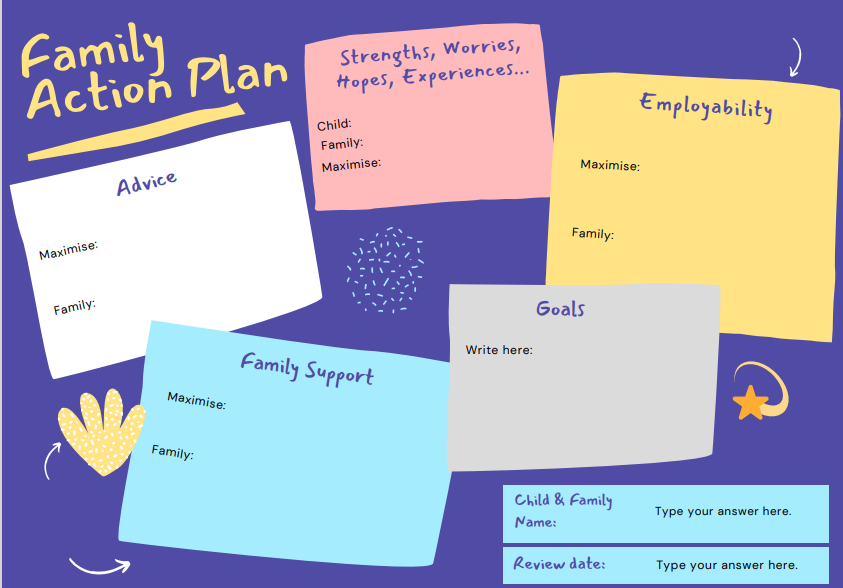 Figure A3. Fishbone Quality Improvement Tool from Making It Work for Families (Fife) 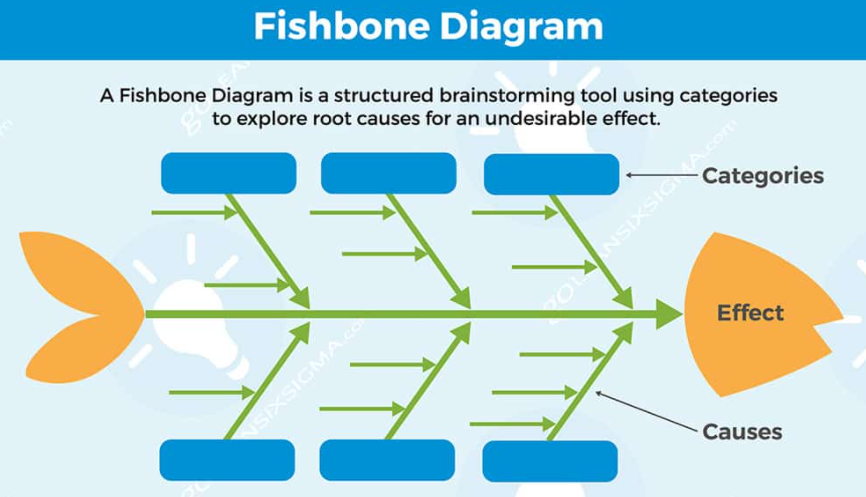 Figure A4. Example of Newsletters, Excerpt from Edinburgh Delivery Partner (Maximise! Early Years)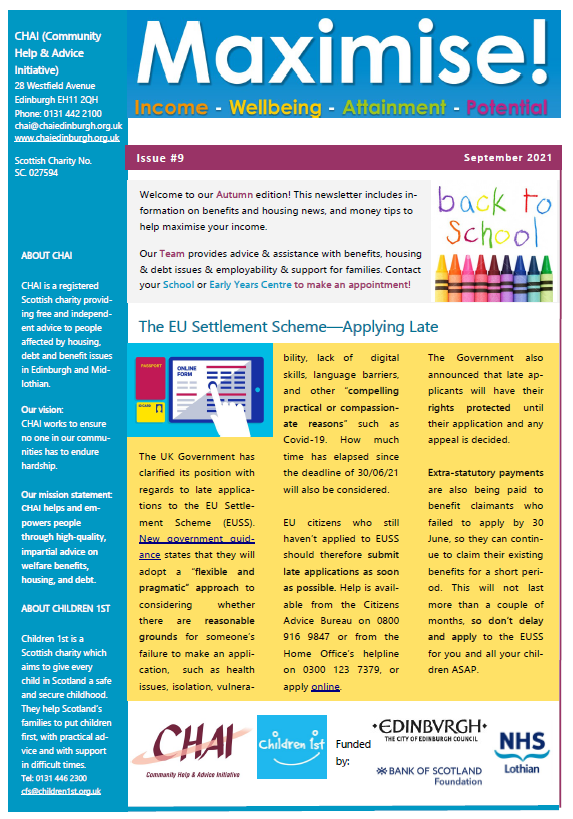 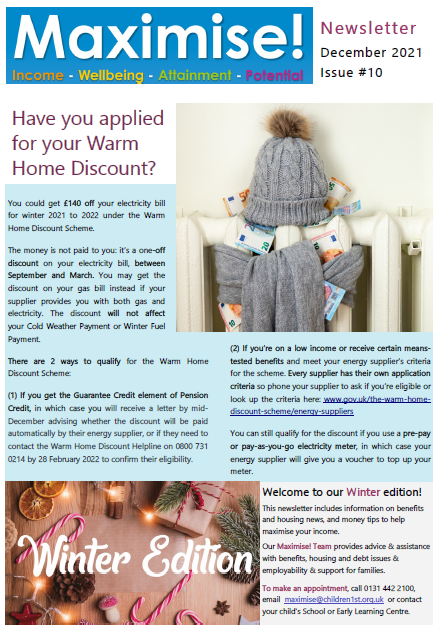 Appendix  BTable B1. Family EngagementsTable B2. Adult EngagementsTable B3 Young People EngagementsTable B4. Completion of Target EngagementsLocal Authority2020 (Q2)2020 (Q3)2020 (Q4)2021 (Q1)2021 (Q2)2021 (Q3)East Lothian51924262936Edinburgh01719252929Fife*nana18212330Midlothian36681315West Lothian*nana081418Scottish Borders*nana00916TOTAL144Local Authority2020 (Q2)2020 (Q3)2020 (Q4)2021 (Q1)2021 (Q2)2021 (Q3)East Lothian72328303335Edinburgh0034293939Fife*nana8222834Midlothian36681515West Lothian*nana01617Scottish Borders*nana001225TOTAL165Local Authority2020 (Q2)2020 (Q3)2020 (Q4)2021 (Q1)2021 (Q2)2021 (Q3)East Lothian73549535978Edinburgh0059516363Fife*nana21283236Midlothian31010133030West Lothian*nana0789Scottish Borders*nana002236TOTAL252Local AuthorityNumber of EngagementsNumber of EngagementsNumber of EngagementsTargetsTargets% Completion% CompletionLocal AuthorityFamiliesAdultsYoung PeopleFamilyTargetsIndividualTargets% CompletionFamily% CompletionIndividualEast Lothian3635781966189%171%Edinburgh2939632790107%113%Fife3034362069150%101%Midlothian151530164594%100%West Lothian18179247675%34%Scottish Borders1625361035160%174%TOTALS144165252116381124%109%